Navigating Professional Barriers in Legislative Involvement: Advocating for Advanced Registered Nurses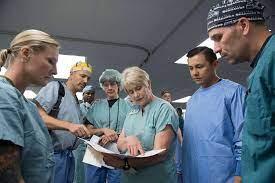 Advanced registered nurses' (ARNs) role in healthcare has progressed suggestively over the years, granting them greater responsibilities and autonomy in patient care. Nevertheless, involvement in the legislative process to advocate for the advancement of their profession is challenging. This essay probes into the professional barriers ARNs might encounter when engaging in legislative advocacy, including individuals who do not share their viewpoints or potential retaliation from institutions. It will also explore the steps ARNs can take to represent their profession and patients while navigating these obstacles effectively. Professional Barriers to Legislative InvolvementResistance from Traditional Healthcare InstitutionsOne significant barrier to Advanced Registered Nurses' involvement in the legislative process is resistance from traditional healthcare institutions, particularly those with a hierarchical structure dominated by physicians. These institutions may perceive ARNs' efforts to expand their scope of practice as a threat to their established power dynamics. As a result, Advanced Registered Nurses may face resistance, skepticism, or hostility when advocating for policy changes.Opposition from Interest GroupsInterest groups, such as physician associations, may actively oppose legislative initiatives that grant ARNs more autonomy and authority in healthcare delivery. These groups frequently wield substantial political influence and financial resources, making it challenging for ARNs to push for reforms that align with their professional goals.Fear of RetaliationAdvanced Registered Nurses may also hesitate to engage in legislative advocacy due to the fear of retaliation. Healthcare institutions, professional organizations, or even colleagues who disagree with their stance on policy issues may take punitive actions, such as professional ostracism, negative performance evaluations, or even termination.Limited Time and ResourcesAdvanced Registered Nurses already have demanding workloads and responsibilities in patient care. Engaging in legislative advocacy can be time-consuming, and many Advanced Registered Nurses may feel they need more resources or expertise to navigate the legislative process effectively.Steps to Overcome Professional Barriers Build a Strong NetworkCreating a robust network of like-minded individuals and organizations is critical for ARNs to overcome resistance and opposition. Joining professional associations, forming alliances with other healthcare providers who share common goals, and collaborating with supportive colleagues can amplify the influence of ARNs in legislative advocacy.Education and TrainingAdvanced Registered Nurses must invest in their education and training related to legislative advocacy. Understanding the legislative process, effective communication strategies and the nuances of healthcare policy is essential. This knowledge equips ARNs with the tools to engage in informed and persuasive advocacy.Strategic MessagingTo mitigate the risk of retaliation and opposition, ARNs should develop strategic messaging that emphasizes the benefits of their proposed policy changes. Focusing on improved patient outcomes, increased access to care, and cost-effectiveness can help garner support from stakeholders, including legislators and the general public.Legal ProtectionsAdvanced Registered Nurses should be aware of legal protections to shield them from unjust retaliation. Whistleblower protections, professional codes of ethics, and labor laws can provide a safety net for ARNs facing adverse legislative advocacy consequences.Public EngagementEngaging with the public and raising awareness about the importance of ARNs' roles in healthcare can generate grassroots support for legislative initiatives. Public opinion can sway legislators and counterbalance the influence of interest groups.Persistence and ResilienceOvercoming professional barricades in legislative involvement is challenging, and ARNs must be prepared to face setbacks. Persistence and resilience are key qualities that can help ARNs navigate adversity and continue their advocacy efforts despite obstacles.ConclusionThe involvement of advanced registered nurses in the legislative process is vital for advancing their profession and improving patient care. Nevertheless, professional barriers, including resistance from healthcare institutions, opposition from interest groups, fear of retaliation, and limited resources, can pose significant challenges.To overcome these barriers, ARNs must take proactive steps, such as building a strong network, investing in education and training, developing strategic messaging, and understanding legal protections. Engaging with the public and demonstrating resilience are critical to effective legislative advocacy.In the pursuit of representing Advanced Registered Nurses as leaders and patient advocates, it is essential to recognize that change often comes with resistance. By persevering and employing strategic approaches, ARNs can play a crucial role in shaping healthcare policy, advancing their profession, and ultimately improving the quality of care for patients. In the face of professional barriers, ARNs have the potential to be formidable agents of positive change in the healthcare landscape.https://www.youtube.com/watch?v=kJyqoGfNk_k&pp=ygVmTmF2aWdhdGluZyBQcm9mZXNzaW9uYWwgQmFycmllcnMgaW4gTGVnaXNsYXRpdmUgSW52b2x2ZW1lbnQ6IEFkdm9jYXRpbmcgZm9yIEFkdmFuY2VkIFJlZ2lzdGVyZWQgTnVyc2VzReferences:American Nurses Association (2023). Advanced Practice Registered Nurses (APRN). [online] ANA. Available at: https://www.nursingworld.org/practice-policy/workforce/what-is-nursing/aprn/.Jurns, C. (2019). Policy Advocacy Motivators and Barriers: Research Results and Applications. [online] ojin.nursingworld.org. Available at: https://ojin.nursingworld.org/MainMenuCategories/ANAMarketplace/ANAPeriodicals/OJIN/TableofContents/Vol-24-2019/No3-Sept-2019/Articles-Previous-Topics/Policy-Advocacy-Motivators-Barriers.html.Kleinpell, R., Myers, C.R., Likes, W. and Schorn, M.N. (2022). Breaking down institutional barriers to advanced practice registered nurse practice. Nursing Administration Quarterly, 46(2), pp.137–143. doi:https://doi.org/10.1097/naq.0000000000000518.